Quel temps fait-il ?						Mois ___________Quel temps fait-il ?What is the weather?					  Month ___________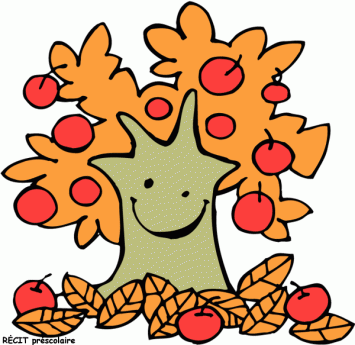 Automne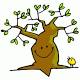 Printemps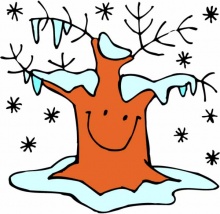 Hiver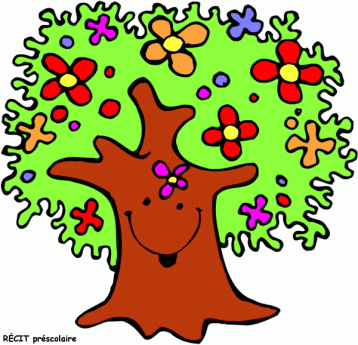 Été 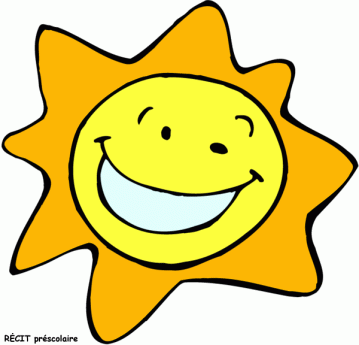 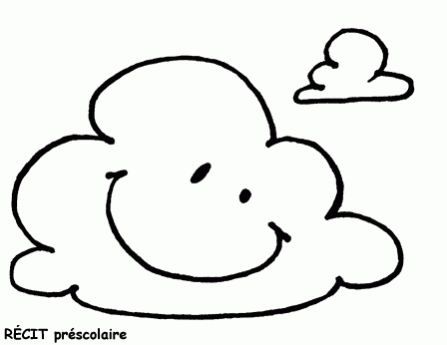 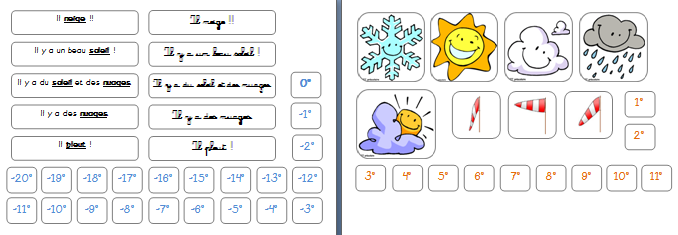 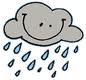 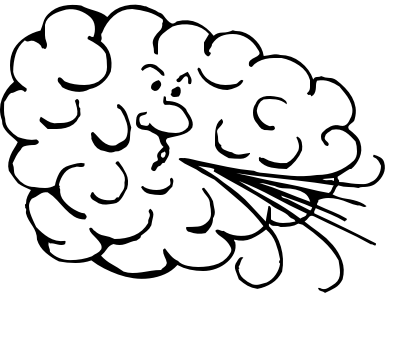 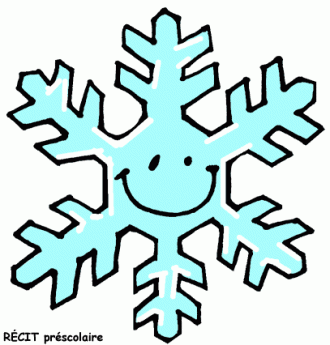 